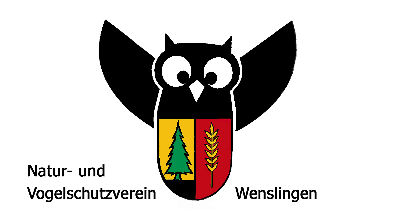 Einladung zur Generalversammlung 2019 mit vorgängigem Referat von Dr. Felix Liechti 
Leiter Abteilung „Vogelzugforschung“ von der Vogelwarte Sempach 
Freitag, 29. März 2019, 19.00 Uhrim Gemeindesaal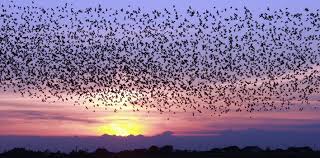 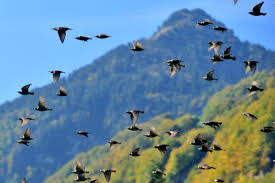 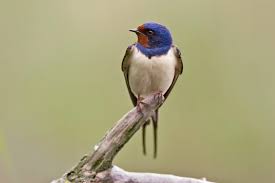 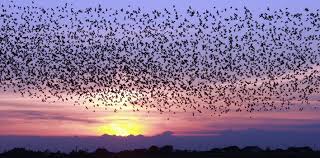 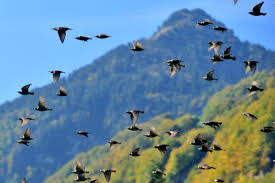 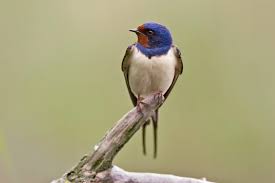 Himmelhoch und Meilenweit – mit neuer Technologie den Zugvögeln auf der SpurÜber 2 Milliarden Zugvögel ziehen jeden Herbst von Europa nach Afrika. Aber trotz mehr als hundert Jahren Vogelberingung wussten wir bis vor kurzem nur sehr wenig über individuelle Zugrouten und Aufenthaltsorte in Afrika. In den letzten 15 Jahren lieferten Satellitensender spektakuläre Erkenntnisse über den Zug der Störche und vieler anderer grosser Zugvögel. Aber diese machen nur einen verschwindend kleinen Anteil der Zugvögel aus. Die grosse Mehrheit wiegt weniger als 20g und kann keine Satellitensender tragen. Trotzdem ermöglicht die neueste Technologie diesen Vögeln auf der Spur zu bleiben. Wie viele Stunden sind sie in der Luft? Wie hoch fliegen sie und wie lange müssen sie rasten um wieder zu Kräften zu kommen? Zu diesen Fragen und warum die Vögel überhaupt ziehen wird der Vortrag Antworten liefern.Wir freuen uns auf ein zahlreiches Erscheinen Im Namen des VorstandesRegula WaldnerBeilagen: Provisorisches Jahresprogramm 2019Provisorisches Jahresprogramm 2019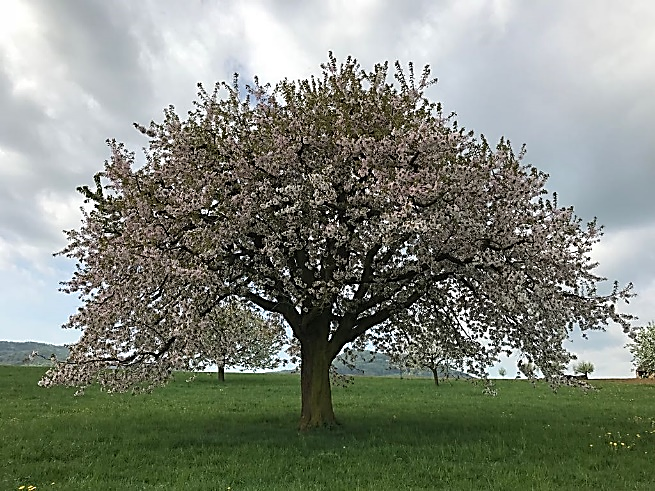 29. März 2019		Generalversammlung im Gemeindesaal 11. Mai 	Exkursion Vogelstimmen mit anschliessendem z’Morgä
Mit Damian Oliver, Präsident des Naturschutzvereins GelterkindenApril -Juni 			Rehe verblendenInteressenten melden sich bei Martin Beck Tel. 079 945 25 95
6. Juni				Verleihung Naturschutzpreis Wenslingen Oktober 2019		Moschtitag (Datum abhängig von der Apfelreife)
26. Oktober 2019		Naturschutztag, mit anschliessendem Picknick
Oktober / November	Baumpflanzen im Schulbaumgarten mit den Kindern der
Schule
Die aktuellen Infos findet ihr immer auch auf unserer Homepage: www.naturschutzwenslingen.ch Traktanden: Genehmigung GV-Protokoll 2018Jahresbericht des VorstandsRechnung 2018 / Budget 2019RevisorenberichtErhöhung Mitgliederbeitrag (Fr. 30.-)Wahlen Provisorisches JahresprogrammInformationen / Anliegen der MitgliederDiversesHinweise: Das Protokoll von 2019 wird aus Umweltgründen nicht verteilt. Es liegt bei der GV auf oder kann bei Reto Wagner bezogen werden (Tel. 079 251 42 22 / Email: reto@rullanhpr.ch).Der Jahresbeitrag kann auch direkt an der GV in bar bezahlt werden.